ỦY BAN NHÂN DÂNTỈNH KHÁNH HÒACỘNG HOÀ XÃ HỘI CHỦ NGHĨA VIỆT NAMĐộc lập - Tự do - Hạnh phúcCHƯƠNG TRÌNHHỘI NGHỊ TRỰC TUYẾN TOÀN QUỐC SƠ KẾT 06 THÁNGTRIỂN KHAI ĐỀ ÁN PHÁT ỨNG DỤNG DỮ LIỆU VỀ DÂN CƯ,ĐỊNH DANH VÀ XÁC THỰC ĐIỆN TỬ PHỤC VỤ CHUYỂN ĐỔI SỐQUỐC GIA, GIAI ĐOẠN 2022-2025, TẦM NHÌN ĐẾN NĂM 2030(ĐỀ ÁN 06)(8g00 ngày 09/8/2022 tại Hội trường Ủy ban nhân dân tỉnh)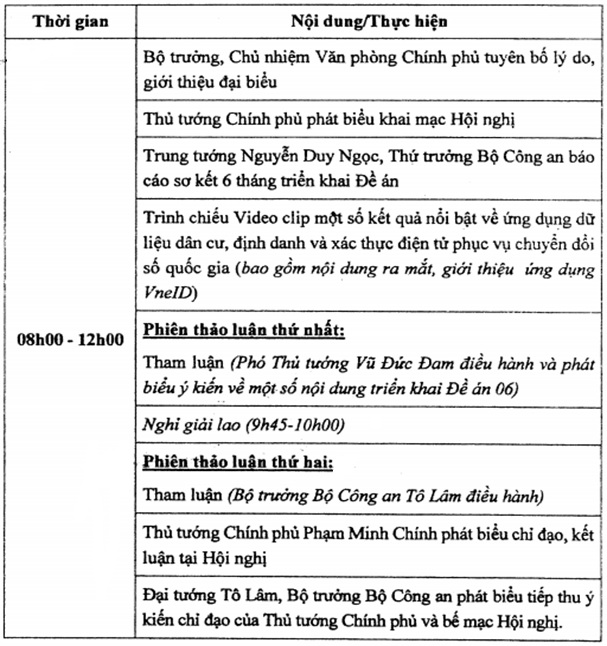 QUÝ ĐẠI BIỂU QUÉT MÃ QRĐỂ TẢI TÀI LIỆU HỘI NGHỊ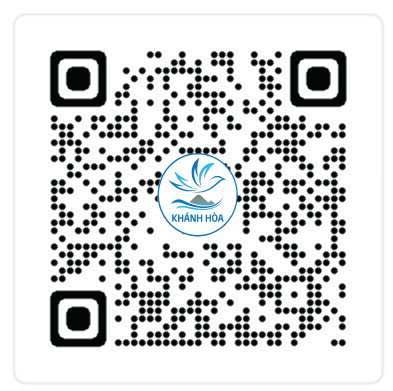 